Centre page for resultsCentre page for results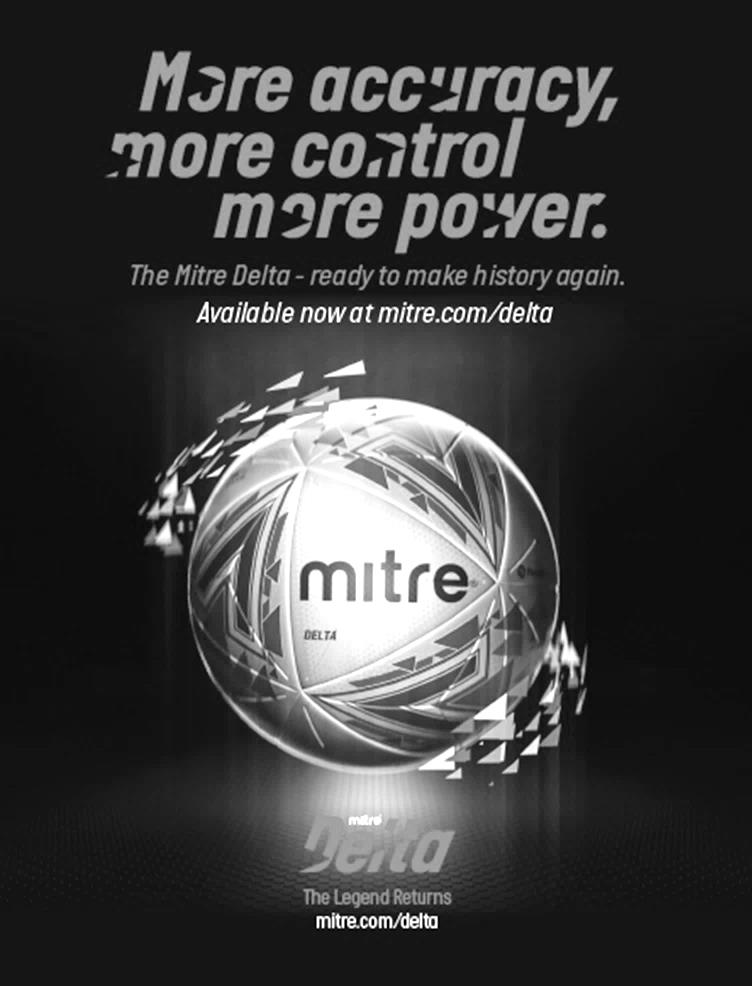 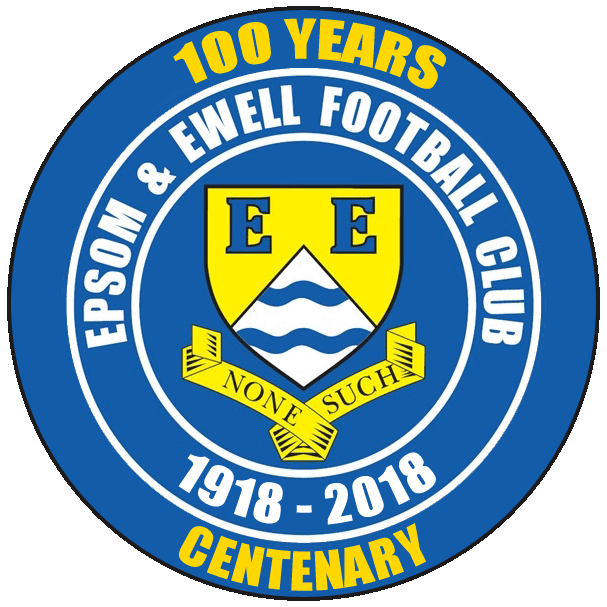        Epsom & Ewellv Bedfont & FelthamSaturday, 8th December 2018  –  3.00 p.m.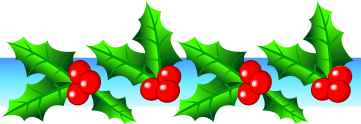 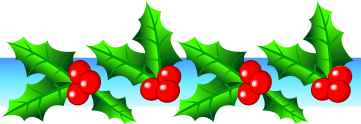 Good afternoon! We welcome the players, supporters and officials of high flying Bedfont & Feltham to High Road for an important League match. Our opponents opened up the season with an 11-0 victory over Bagshot and have never really looked back, currently looking like favourites to earn the guaranteed promotion spot this season.We have of course met both Bedfont and on many occasions Feltham too, but have met just twice since the new club was formed. We won the first of those matches famously by nine goals to two, which would have been incredible enough before you remember that we actually trailed 2-0 at the half! Then we won the return match 4-1 as our opponents went down from the Premier Division. Now of course we have joined them in Division One and it has to be said that we really need a win today to close the gap on them and indeed the clubs around them.We were last here seven days ago when we hosted Godalming Town and to say it was an unusual match doesn’t really tell the story as we fought back from conceding two early goals to win with a shot from Scott Murphy that was originally assumed by the officials to have hit the post when it actually hit the stanchion within the goal and came back out!We have no match next Saturday before journeying to Woking F.C. seven days later for our return League match with Sheerwater. We will then be back at home after Christmas on Saturday 29th December when Eversley & California make their first visit to High Road.We have plenty to look forward to in 2019 with participation in three cups, and are not out of the promotion race in the League yet, while we are hoping to hear some good news shortly on a new ground. We also have many matches and players available for sponsorship, just ask a Committee member for details.Further to the accident which befell our Chairman’s wife Maggie, Pete advises the following: "Maggie sends her grateful thanks for everyone's best wishes for a speedy recovery after her broken hip.  By the time you read this she hopes to be home and getting more mobile there."All that remains to be said today is that the club wishes all of its supporters, players and Management a Happy Christmas!Enjoy the game! RichYou can follow us on Facebook: www.facebook.com/epsomandewellfc Twitter: @EEFCOfficial   Instagram at: www.instagram.com/epsomandewellfc and Youtube at: www.youtube.com/channel/UCtLrpS0x5OaYUACRT34_zng                  Good afternoon! We welcome the players, supporters and officials of high flying Bedfont & Feltham to High Road for an important League match. Our opponents opened up the season with an 11-0 victory over Bagshot and have never really looked back, currently looking like favourites to earn the guaranteed promotion spot this season.We have of course met both Bedfont and on many occasions Feltham too, but have met just twice since the new club was formed. We won the first of those matches famously by nine goals to two, which would have been incredible enough before you remember that we actually trailed 2-0 at the half! Then we won the return match 4-1 as our opponents went down from the Premier Division. Now of course we have joined them in Division One and it has to be said that we really need a win today to close the gap on them and indeed the clubs around them.We were last here seven days ago when we hosted Godalming Town and to say it was an unusual match doesn’t really tell the story as we fought back from conceding two early goals to win with a shot from Scott Murphy that was originally assumed by the officials to have hit the post when it actually hit the stanchion within the goal and came back out!We have no match next Saturday before journeying to Woking F.C. seven days later for our return League match with Sheerwater. We will then be back at home after Christmas on Saturday 29th December when Eversley & California make their first visit to High Road.We have plenty to look forward to in 2019 with participation in three cups, and are not out of the promotion race in the League yet, while we are hoping to hear some good news shortly on a new ground. We also have many matches and players available for sponsorship, just ask a Committee member for details.Further to the accident which befell our Chairman’s wife Maggie, Pete advises the following: "Maggie sends her grateful thanks for everyone's best wishes for a speedy recovery after her broken hip.  By the time you read this she hopes to be home and getting more mobile there."All that remains to be said today is that the club wishes all of its supporters, players and Management a Happy Christmas!Enjoy the game! RichYou can follow us on Facebook: www.facebook.com/epsomandewellfc Twitter: @EEFCOfficial   Instagram at: www.instagram.com/epsomandewellfc and Youtube at: www.youtube.com/channel/UCtLrpS0x5OaYUACRT34_zng                  Cover photo by Gemma Jarman Bobby Bennett scores our equaliser against Godalming Town last SaturdayCover photo by Gemma Jarman Bobby Bennett scores our equaliser against Godalming Town last SaturdayCherry Red Records                                          Combined Counties League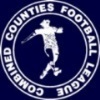 Division One Table 2018/19Cherry Red Records                                          Combined Counties LeagueDivision One Table 2018/19Cherry Red Records                                          Combined Counties LeagueDivision One Table 2018/19Cherry Red Records                                          Combined Counties LeagueDivision One Table 2018/19Cherry Red Records                                          Combined Counties LeagueDivision One Table 2018/19Cherry Red Records                                          Combined Counties LeagueDivision One Table 2018/19Cherry Red Records                                          Combined Counties LeagueDivision One Table 2018/19Cherry Red Records                                          Combined Counties LeagueDivision One Table 2018/19Cherry Red Records                                          Combined Counties LeagueDivision One Table 2018/19Cherry Red Records                                          Combined Counties LeagueDivision One Table 2018/19Cherry Red Records                                          Combined Counties LeagueDivision One Table 2018/19inc Tuesday 4th December 2018PWDLFAPtsGDHA Frimley Green181152352338+123-023/2 Bedfont & Feltham151131531336+408/1213/4 Epsom & Ewell181116432934+14XX Sheerwater161033372333+142-322/12 Farnham Town15942331331+202/21-4 Sandhurst Town16934272730020/42-0 Dorking Wanderers Res19937463930+73-03-5 Tooting Bec16925322229+103-130/3 Ash United17746443825+612/12-1 British Airways18738394124-216/22-3 Chessington & Hook Utd1572628282301-24-1 Bagshot185211205617-3619/13-0 Eversley & California14518313616-529/121-2 Godalming Town15339193312-143-226/1 Kensington Borough163310244212-181-19/3 FC Deportivo Galicia16231123319-812/33-0 Fleet Spurs16301327499-226/43-2 Cove14211117357-183-25/1 AC London (removed)15924362529+11-6-0Lucky Day? – 8th DecemberPlayed 14 - Won 9 Drawn 1 Lost 4 - For 29 Against 23 - PPG 2.00 - Very GoodOur Club record against Bedfont & FelthamPlayed 2 - Won 2 Drawn 0 Lost 0 - For 13 Against 3 - PPG 3.00 - Perfect v Bedfont: Played 10 - W 6 D 2 L 1 Ab 1 - F 21 A 14 - PPG 2.22 - Fantastic v Feltham: Played 31 - W 13 D 10 L 8 - F 50 A 31 - PPG 1.58 - Above AverageOur Largest wins and losses against former clubs - Bedfont and Felthamv Bedfont: 29th September 2007 - Won 5-1 - Combined Counties League (H)   v Bedfont: 14th September 2010 - Lost 0-5 - F.A. Cup First Qualifying Round (A)v Feltham: 7th April 1984 - Won 5-0 - Isthmian League Division One (A)   v Feltham: 1st May 1991 - Lost 1-3 - Southern Combination Cup SF (A)Bedfont & Feltham‘s last visitTuesday 7th March 2017 - Won 4-1 - Combined Counties League Club Manager - Simon FunnellGood afternoon everybody!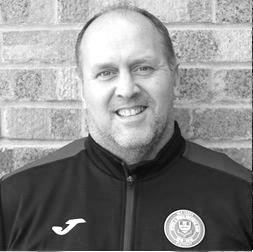 Today is a big game for both teams going well in the league, and is an especially big one for us as we have played a few more games than the teams around us.If we have any hopes of being in the mix at the end of the season you have to beat the good teams around you in the league and our opponents today are looking good so far this season.Unfortunately today we are missing a few players through suspension but that just gives others a chance to step up to the plate. On the injury front we still have David Jones (ankle) and Taryn Smith (ankle) still missing for a few more weeks. On another note we welcome Louis Chin to the club from Chessington & Hook United which I’m delighted about as Louis can play in a number of positions, so that’s a plus for me.Hopefully we can continue with another good result today and I would like to thank everyone for your continued support. SimonSurrey Premier CupSurrey Premier CupSurrey Premier CupFirst RoundFirst RoundFirst RoundCarshalton Athletic U19w/o AshAsh UnitedShene Old Grammarians2-4Old WilsoniansLingfield5-1Horley Town ReservesAlfold2-0Godalming TownEpsom & Ewell5-0Knaphill U23Reigatians0-4Frimley GreenMet Police Reserves3-3FC Deportivo GaliciaMet Police Reserves win 5-4 on penaltiesMet Police Reserves win 5-4 on penaltiesMet Police Reserves win 5-4 on penaltiesSecond RoundSecond RoundSecond RoundAsh United3-1Chessington & Hook UnitedAlfold11/12Nottsborough (holders)Old Wilsonians1-6LingfieldSheerwater12/12Corinthian Casuals ReservesFarnham Town4-1Westfield ReservesEpsom & Ewell4-0DorkinianMet Police ReservesVDorking Wanderers ReservesBagshot19/12Frimley GreenEsoteric League Division One Challenge CupEsoteric League Division One Challenge CupEsoteric League Division One Challenge CupFirst RoundFirst RoundFirst RoundFarnham Town0-1Godalming TownCove2-1British AirwaysFC Deportivo Galicia2-1AC LondonSecond RoundSecond RoundSecond RoundEversley & California2-3Bedfont & FelthamEpsom & Ewell1-0Sandhurst TownTooting Bec4-1Ash UnitedKensington Borough0-2FC Deportivo GaliciaSheerwater2-3Chessington & Hook UnitedFleet Spurs0-0 - 4-3pCoveDorking Wanderers1-2Frimley GreenGodalming Town6-0BagshotQuarter-FinalsQuarter-FinalsQuarter-FinalsTooting Bec22/1Frimley GreenBedfont & Feltham22/1 provEpsom & EwellFC Deportivo Galicia22/1Godalming TownFleet Spurs2/3Chessington & Hook UnitedRecent Results and FixturesRecent Results and FixturesRecent Results and FixturesCombined Counties League – Saturday 1st DecemberCombined Counties League – Saturday 1st DecemberCombined Counties League – Saturday 1st DecemberAsh United2-3Sandhurst TownBagshot3-0British AirwaysChessington & Hook Unitedp-pFarnham TownEpsom & Ewell3-2Godalming TownFC Deportivo Galicia1-2Frimley GreenFleet Spursp-pCoveKensington Boroughp-pEversley & CaliforniaTooting Becp-pSheerwaterCombined Counties League – Tuesday 4th DecemberCombined Counties League – Tuesday 4th DecemberCombined Counties League – Tuesday 4th DecemberDorking Wanderers Reserves6-2Fleet SpursCombined Counties League – Saturday 8th DecemberCombined Counties League – Saturday 8th DecemberCombined Counties League – Saturday 8th DecemberBritish AirwaysVKensington BoroughDorking Wanderers ReservesVTooting BecEpsom & EwellVBedfont & FelthamRecent Results and FixturesRecent Results and FixturesRecent Results and FixturesCombined Counties League – Saturday 8th DecemberCombined Counties League – Saturday 8th DecemberCombined Counties League – Saturday 8th DecemberEversley & CaliforniaVAsh UnitedFC Deportivo GaliciaVChessington & Hook UnitedFrimley GreenVFleet SpursGodalming TownVSandhurst TownSheerwaterVBagshotCombined Counties League – Tuesday 11th DecemberCombined Counties League – Tuesday 11th DecemberCombined Counties League – Tuesday 11th DecemberCoveVBagshotFleet SpursVGodalming TownCombined Counties League – Saturday 15th DecemberCombined Counties League – Saturday 15th DecemberCombined Counties League – Saturday 15th DecemberAsh UnitedVGodalming TownBagshotVFleet SpursBedfont & FelthamVEversley & CaliforniaChessington & Hook UnitedVDorking Wanderers ReservesFarnham TownVCoveKensington BoroughVSheerwaterSandhurst TownVBritish AirwaysTooting BecVFC Deportivo GaliciaCombined Counties League – Saturday 22nd DecemberCombined Counties League – Saturday 22nd DecemberCombined Counties League – Saturday 22nd DecemberBagshotVTooting BecBritish AirwaysVChessington & Hook UnitedCoveVFrimley GreenDorking Wanderers ReservesVGodalming TownEversley & CaliforniaVSandhurst TownFC Deportivo GaliciaVBedfont & FelthamFleet SpursVAsh UnitedSheerwaterVEpsom & EwellCombined Counties League – Saturday 29th DecemberCombined Counties League – Saturday 29th DecemberCombined Counties League – Saturday 29th DecemberAsh UnitedVFarnham TownEpsom & EwellVEversley & CaliforniaKensington BoroughVDorking Wanderers ReservesSandhurst TownVCoveSheerwaterVChessington & Hook UnitedCombined Counties League – Saturday 5th January 2019Combined Counties League – Saturday 5th January 2019Combined Counties League – Saturday 5th January 2019CoveVEpsom & EwellFrom behind the goal Epsom & Ewell 3-0 Dorking Wanderers ReservesCombined Counties League - Division One - Tuesday 27th November 2018Important win as Chipstead "sponge" impresses again!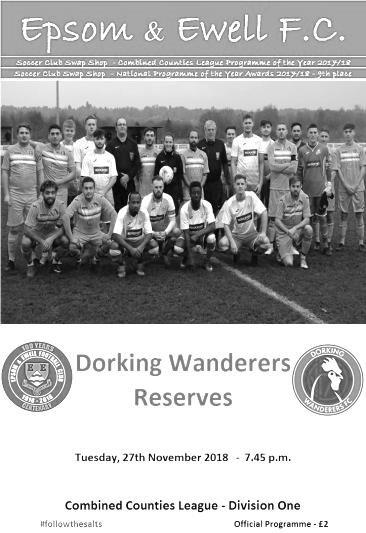 There were not many matches scheduled on Tuesday evening and fewer still actually played as a result of the afternoon's torrential rain, yet the High Road pitch remained in excellent condition. Like Peter Kay's description of the Hobnob biscuit in a dunking competition, this incredible piece of turf just keeps on dealing with the wet stuff without appearing to need a break and still looked great at the conclusion of the match!Or players then matched this with a superb performance, thoroughly warranting the decision to play the match by the referee, although it has to be said that this was one of the few decisions he got right on the night, as a bemusing display, filled with many lectures, followed by a flurry of cards midway through the second half left both sets of players perplexed and our team facing another suspension.Dorking Wanderers Reserves defeated us 5-3 back in September and contained many former Salts in their starting lineup in Ben Dyson, Louis O'Brien and Rory Sellick, not to mention former Management Team members Jordan Clark and Peter Augustine. They had come off a 5-1 win over Ash United three days previously and were looking for a League double over us. For our part we were looking to bounce back after a flat display at Eversley & California and you might have expected the opposition to have started the better of the teams, especially given our recent habit of slow starts. However, we changed things up a little ourselves and the return of Jamie Watts to the line-up enabled us to push Lloyd Connelly up front, while Rob Hendry moved to the left in place of the absent Liam Roberts. Additionally Luke Elgar came in for Sam Morgan and had quite an eventful evening! Finally, Reisse Griffin came back into the eleven which moved Adam Heagney back into a holding midfield role after his cameo at left back against Eversley, with Ryan Sullivan playing in a more advanced role at the expense of Elliott Thompson who would enter the fray later. I thought Sullivan had an excellent performance and his regular runs alongside skipper Scott Murphy enabled us to set a much quicker tempo after Saturday's performance and as a result we found it easier to get the ball forwards than we had done in that match.Sullivan showed as early as the second minute, setting up a move on the right which eventually found its way to Hendry at the far post who saw his shot well tipped over by Drew Churchill in the Dorking goal. Elgar struck over the bar from distance two minutes later, before Hendry forced another decent save with a stinging shot from fifteen yards that Churchill parried away to safety.In response the visitors were able to fire a shot into our side netting on the quarter hour but were subdued by our overall work rate and pressure and created little in this opening period. Hendry then sent a curling cross straight across the penalty area which Murphy retrieved and crossed for Griffin to send a downwards header goalwards, but Churchill dealt with the bounce and made the save.There was an unsavoury incident just before the half hour when Sellick went into a challenge and appeared to kick out. Certainly Murphy felt that there was intent and his reaction earned him a yellow card, while many felt Sellick was fortunate to get away with just a yellow. A second booking followed for Mo Amghar after going through Bobby Bennett a few minutes later as the Dorking side were finding thistactic the only way to slow us down at this stage of the game. Eventually the football took over again and we went ahead in the 35th minute. A delivery from the right was challenged for by Churchill and his defenders but the ball fell straight to the feet of Elgar just four yards out. His shot was well stopped on the goal line by Teddy Ralph but his teammates didn't clear the ball well enough and it was fed back into Bennett on the right to strike the ball across Churchill low into the far corner from eight yards.It was a deserved goal and following two lectures for Ralph after taking out Hendry twice our striker gained revenge by extending the lead in first half injury time. In truth it should have been Connelly that scored as Churchill slipped when taking a goal kick and he was first to the loose ball, running in on goal, but he didn't get his shot away and was tackled by the keeper. However, as with the first goal the danger wasn't cleared and Bennett delivered a beauty from the right wing that Hendry volleyed into the net at the far post. Two-nil was a fair scoreline as the teams walked off for the interval.The visitors clearly had a frank discussion at half time and came out in a more attacking mode, although it wouldn't last long. Conor Young tipped a long range effort from substitute Andrew Murphy just over the bar before they had their best chance of the night in the 56th minute when an effort on goal deflected into the path of a striker, although his shot was at Young from ten yards and he made the save.We settled back into our stride again and Griffin's good run drew defenders, enabling him to set up Connelly, who saw his shot from the edge of the box well blocked by Churchill's legs and from the subsequent corner by Heagney, Elgar met the ball just two feet out but at a very narrow angle and was only able to head the ball onto the post. Just one minute later he then hit the bar with a thumping header from a corner delivered from the other flank. On another day he could have had a hat trick!The game was still being stopped a bit too often though for some naughty fouls and in the 63rd minute Ralph finally found himself in the book with Sellick then appearing to say something at the time and then picking up a second yellow card for his efforts. Within two minutes, both Dyson and Luke Cunningham had also earned cards for fouls as the referee's patience ran out. With the visitors resistance wavering Griffin nearly dipped a long range effort just under Churchill's bar before Heagney's corner in the 72nd minute was met by a downward header that bounced up into the net from Jamie Watts around six yards out to provide us with a third goal and record his first goal for the club and now it appeared just a matter of how many we would score. Heagney sliced a shot wide from the edge of the area while two further shots required attempts at saves from Churchill. The first from Hendry was really a goal kick but the referee awarded a corner, while a few minutes later when he did get a touch to the ball, a goal kick was awarded. In the end we had to settle for just the three goals.This was our fifth straight win at home on a Tuesday night without conceding, and although admittedly, this match was the first league encounter in that sequence, it is still an impressive run. Pity we have no more midweek matches planned, although there will surely be one against this Saturday's opponents Godalming Town when the Cup fixtures are announced.Overall, whilst we could have had more goals on the night, this was the sort of dominant performance that I hoped we'd see more of this season. We do have the players to win this league and showed what we can do when we are on form, but it's how we negotiate those matches when we are not on form that are the issue right now. If we can find a way to deal with those situations, then it is not too late yet to make a run, although it should be noted that we have now played over half of our 34 league fixtures, so the margin for further error is virtually nil. Epsom and Ewell: Conor Young, Luke Elgar, Reisse Griffin, Adam Heagney, Jamie Watts, Steve Betancourt, Bobby Bennett, Scott Murphy (c), Lloyd Connelly, Ryan Sullivan, Rob HendrySubs: Elliott Thompson for Sullivan (67), Olly Martinez for Bennett (76), Todd Murphy for Betancourt (80)From behind the goal Epsom & Ewell 3-2 Godalming TownCombined Counties League - Division One - Saturday 1st December 2018Salts fight back to win in controversial circumstancesOn another very wet day at Chipstead the pitch was again in perfect condition as we welcomed Godalming Town to High Road. The day didn't start well as Simon Funnell was hit by a couple of late notice absentees and this left us with just three men on the bench as a result. In fairness though, the visitors, led by former Epsom keeper Les Cleeveley only had two substitutes of their own!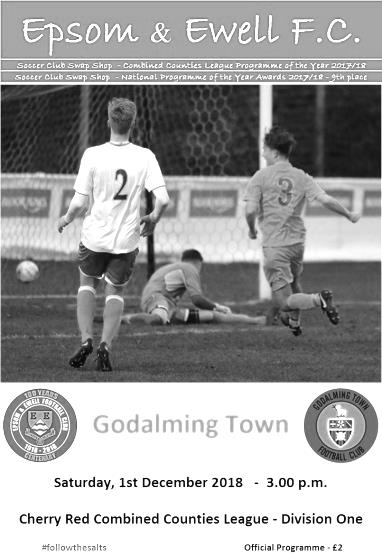 We opened up brightly for a minute or two and Scott Murphy was not far away with a free kick that was awarded for an early foul on Liam Roberts, but then got off to one of the worst starts we have had in recent months, conceding twice in the opening five minutes of the match. The first goal in the fourth minute came from a deep crossfield ball that was met by the chest of a striker, which Ollie Stevens was first to and finished extremely well with a first time strike past Conor Young from just inside the penalty area. Further disaster followed when a poor defensive pass was intercepted by Jordan Bird and his shot got past Young and we were two-nil down!Awful though the start might have been, we had showed signs of threat ourselves and I felt there was still plenty of time to turn this around. Reisse Griffin came ever so close to reducing the arrears in the eighth minute when he made a good run, collected a return pass and then curled a right footed shot that deceived Jordan Knight in the visitors goal as he watched the ball go past him, then rebound back past him again as it came back of the face of the post!Roberts saw his goalbound shot blocked as we began to build some pressure, but the visitors also carried a threat and had a shot deflected wide before having a third goal chalked off for offside. This would have replicated their 3-0 win that they achieved last season, but fortunately for us was not to be. We responded well and Olly Martinez made a good run and cross that Bobby Bennett retrieved and ran in on goal from the wing, but his pull back was blocked for a corner, from which Lloyd Connelly's low shot was well blocked by Bird.We were back in the match in the 40th minute after Roberts attacked on the left. He got in front of Ashley Wright who then brought him down inside the six yard area, earning a booking for his efforts. Bennett slotted away the penalty; his eighth of the season and a club record equalling ninth for the season already as Murphy has one too. As the halfconcluded, Griffin's low effort from twenty-five yards was well saved by Knight before Godalming had a late chance which Young gathered at the second attempt.We started the second half well as Martinez made a good run to set up Bennett, whose shot was deflected for a corner, and from the corner the ball was fed back out to the right and a low ball in was touched home by Bennett from close range to level the scores at 2-2 in the 47th minute. Pressure continued and Ryan Sullivan made a good run at goal, striking powerfully across Knight, or at least, that was the plan as the ball deflected wickedly off a defender and Knight made a superb save to change direction from left to right and tip the ball away for a corner.With the match evenly balanced at 2-2 the events of the 63rd minute will be remembered for quite a while. From a deep Epsom corner on the far side of the ground, Murphy collected the ball at the far post, cut back onto his right foot and hit a powerful shot that Knight at first appeared to touch onto the post with the ball coming out and being cleared, but what soon became apparent was that the ball had actually been tipped on to a diagonally placed metal stanchion situated inside the goal! Clearly the Assistant had seen it but maybe was confused because we had all seen the ball come back into play. Anyway, our bench questioned the decision with the Assistant, who then raised his flag; some thirty seconds after the incident had taken place. A discussion ensued with the referee and the goal was given!It was a strange set of circumstances and if I'm honest really should have been either seen by the referee immediately, or the Assistant should have flagged at the time it happened, but to that point the officials displays had been very good and in their defence you just don't expect to see a ball come away from the goal, unless it has hit the post and stayed out, so I can see how the mistake was made. Looking back, the design of the goal itself didn't help, but in nearly forty years watching Epsom & Ewell I can't recall anything like this happening before!Understandably the visitors didn't take it very well, even though they knew the ball had gone in. Maybe they thought they had got away with it! Either way, at 3-2 down after leading for so long, they raised their efforts a little and we did well to block a free kick for a corner. We nearly scored a fourth goal in equally rare circumstances when a long Young goal kick took a really solid bounce on the turf and Knight just managed to get a hand to the ball to divert it for a corner. A couple of set pieces for Godalming came to nothing, while both teams then had players dismissed for second yellow card offences; Steve Betancourt for what appeared to be a clash of knees between players in the 86th minute and three minutes later their Captain Bird followed for a second foul.It was an unfortunate ending to a pulsating match and we now sit in third place as a result of the win. However, we will have to play better than we did today and a better start would help too!Epsom and Ewell: Conor Young, Todd Murphy, Reisse Griffin, Adam Heagney, Steve Betancourt, Lloyd Connelly, Liam Roberts, Scott Murphy (c), Bobby Bennett, Ryan Sullivan, Olly MartinezSubs: Elliott Thompson for T.Murphy (52) This Day in History   -   8th DecemberThis Day in History   -   8th DecemberThis Day in History   -   8th DecemberThis Day in History   -   8th DecemberThis Day in History   -   8th DecemberThis Day in History   -   8th DecemberThis Day in History   -   8th DecemberDateDayCompetitionOpponentsScorers08/12/28SatFriendlyAEgham4-1J.Parr, T.Hill, W.Challis (2)08/12/45SatLondon Senior Cup 2AWalton & Hersham1-9G.Brogdale08/12/51SatSurrey Senior Cup 3q replayASurbiton Town4-3T.Wright (2), B.Goddard (2)08/12/56SatCorinthian LeagueAWorthing1-0J.Bangs08/12/62SatCorinthian LeagueHEastbourne1-3E.Arnall08/12/73SatSurrey Senior LeagueABAC Weybridge2-0T.Tuite, D.Ritman08/12/79SatLondon Senior Cup 3qHHaringey Borough2-1F.Samoth, J.Hunn08/12/84SatIsthmian League Premier DivisionAHendon2-1S.Milton (pen), S.Hill08/12/87TueIsthmian League 2sAEgham Town1-2B.Perkins08/12/90SatIsthmian League 2sASouthall1-1S.Barwick08/12/98TueIsthmian League 3HWare1-2S.Grant08/12/01SatIsthmian League 3AWingate & Finchley 2-0S.Huckle, B.Stevens08/12/09TueSurrey Senior Cup 2HChertsey Town3-0M.Jarman, K.Hough (pen), R.Burns08/12/12SatCombined Counties Premier DivisionAHartley Wintney4-0R.Burns (3), B.HaywardHistorical DecadesHistorical DecadesHistorical DecadesHistorical DecadesHistorical DecadesHistorical DecadesHistorical DecadesDateDayCompetitionOpponentsScorers  90 years ago – Epsom Town F.C.  90 years ago – Epsom Town F.C.  90 years ago – Epsom Town F.C.  90 years ago – Epsom Town F.C.  90 years ago – Epsom Town F.C.  90 years ago – Epsom Town F.C.  90 years ago – Epsom Town F.C.08/12/28SatFriendlyAEgham4-1J.Parr, T.Hill, W.Challis (2)  80 years ago – Epsom F.C.  80 years ago – Epsom F.C.  80 years ago – Epsom F.C.  80 years ago – Epsom F.C.  80 years ago – Epsom F.C.  80 years ago – Epsom F.C.  80 years ago – Epsom F.C.10/12/38SatLondon League Cup SFHGrays Athletic5-1F.Stenning (3), J.Jones, A.Curtis  70 years ago – Epsom F.C.  70 years ago – Epsom F.C.  70 years ago – Epsom F.C.  70 years ago – Epsom F.C.  70 years ago – Epsom F.C.  70 years ago – Epsom F.C.  70 years ago – Epsom F.C.11/12/48SatLondon LeagueAChingford Town Reserves0-2Played at West Street  60 years ago – Epsom F.C.  60 years ago – Epsom F.C.  60 years ago – Epsom F.C.  60 years ago – Epsom F.C.  60 years ago – Epsom F.C.  60 years ago – Epsom F.C.  60 years ago – Epsom F.C.06/12/58SatCorinthian LeagueAEdgware Town2-2T.Higgins, T.Millard  50 years ago – Epsom & Ewell F.C.  50 years ago – Epsom & Ewell F.C.  50 years ago – Epsom & Ewell F.C.  50 years ago – Epsom & Ewell F.C.  50 years ago – Epsom & Ewell F.C.  50 years ago – Epsom & Ewell F.C.  50 years ago – Epsom & Ewell F.C.07/12/68SatAthenian League 2ARainham Town3-3K.Jolly, T.Seymour, D.Legrice  40 years ago – Epsom & Ewell F.C.  40 years ago – Epsom & Ewell F.C.  40 years ago – Epsom & Ewell F.C.  40 years ago – Epsom & Ewell F.C.  40 years ago – Epsom & Ewell F.C.  40 years ago – Epsom & Ewell F.C.  40 years ago – Epsom & Ewell F.C.09/12/78SatLondon Senior Cup 3qHWelling United1-2G.Archer  30 years ago – Epsom & Ewell F.C.  30 years ago – Epsom & Ewell F.C.  30 years ago – Epsom & Ewell F.C.  30 years ago – Epsom & Ewell F.C.  30 years ago – Epsom & Ewell F.C.  30 years ago – Epsom & Ewell F.C.  30 years ago – Epsom & Ewell F.C.07/12/88WedLondon Senior Cup 1AWoodford Town1-2C.Walcott  20 years ago – Epsom & Ewell F.C.  20 years ago – Epsom & Ewell F.C.  20 years ago – Epsom & Ewell F.C.  20 years ago – Epsom & Ewell F.C.  20 years ago – Epsom & Ewell F.C.  20 years ago – Epsom & Ewell F.C.  20 years ago – Epsom & Ewell F.C.08/12/98TueIsthmian League 3HWare1-2S.Grant  10 years ago – Epsom & Ewell F.C.  10 years ago – Epsom & Ewell F.C.  10 years ago – Epsom & Ewell F.C.  10 years ago – Epsom & Ewell F.C.  10 years ago – Epsom & Ewell F.C.  10 years ago – Epsom & Ewell F.C.  10 years ago – Epsom & Ewell F.C.09/12/08TueSurrey Senior Cup 2ASutton United3-2K.Hough, D.Marvell (2)History Corner – 8th December80 years ago this week we played Grays Athletic in a London League Cup Semi-Final. However, this was not an ordinary Semi-Final as it was in fact the previous year’s competition, which had been held over! On this occasion we defeated our rivals comprehensively with a hat trick from Fred Stenning helping us to a 5-1 win and a place in the Final against Walton on Thames who would defeat us 2-0 on the Easter Monday at the now sadly flattened Stompond Lane.73 years ago today and again at Stompond Lane we suffered one of our worst ever defeats by nine goals to one in the London Senior Cup. Gordon Brogdale scored our goal against a very strong team that would have much success in the few years that followed. 70 years ago this week we hosted the newly formed Chingford Town Reserves in a London League match. Their first team had recently joined the Southern League as a new Professional team but were having massive trouble with their pitch and this match had to be switched to our ground even though it was their home match. You wouldn’t have known it as they won 2-0 anyway, although we did get a measure of revenge with a 5-0 win in the return fixture, also at West Street. 40 years ago this week we lost 2-1 at home to Welling United in the London Senior Cup. They were a London Spartan League team back then and we would in fact defeat them a couple of years later in the same competition, but this match eluded us. In their ranks was a local lad by the name of Andy Townsend who would have much success at Chelsea and Aston Villa and with the Republic of Ireland team under Jack Charlton, someone who was equally as Irish!30 years ago this week we made our first visit to Snakes Lane since the fifties. It was a bizarre evening as the club house was also a night club in full swing! We never really got going in this match and lost 2-1. Tough times were ahead for the club though and they had to vacate the ground. Nowadays it remains as an open space but a new Woodford Town have reformed and it isn’t beyond the realms of possibility that we might see them return close to that site, if not on the exact footprint. 10 years ago this week we travelled to Gander Green Lane, more in hope than expectation for a Surrey Senior Cup tie, having not won there since 1933. Even when Kyle Hough put us ahead with a wonderful looping strike from a narrow angle it was hard to get too carried away and sure enough they equalised before the break, going ahead early in the second half. But they didn’t finish us off and Dale Marvell broke away to score an equaliser in the last ten minutes, then doing exactly the same to score a carbon copy goal to put us ahead with four minutes remaining and this proved to be the winner! (see programme pictured). 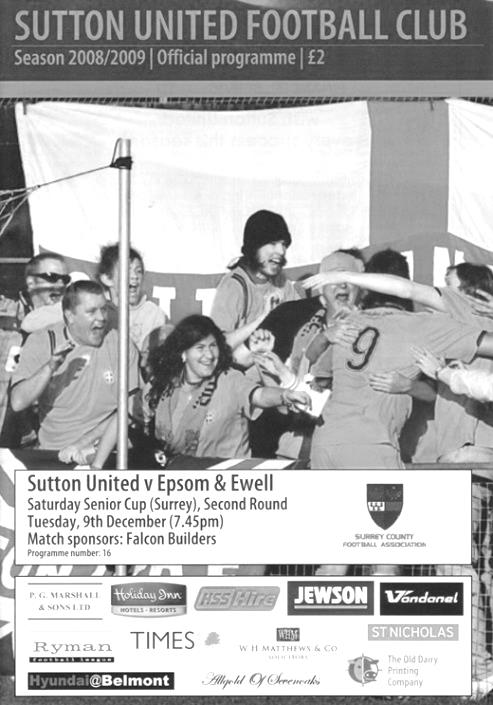 6 years ago today we were playing an entertaining goalless draw with Hartley Wintney when substitute Robbie Burns entered the fray and became the first player in club history to score a hat trick as a sub as we won 4-0! Recently of course Taryn Smith has equalled this feat. First Eleven Appearances 2018/19  -  (max  27)First Eleven Appearances 2018/19  -  (max  27)First Eleven Appearances 2018/19  -  (max  27)First Eleven Appearances 2018/19  -  (max  27)First Eleven Appearances 2018/19  -  (max  27)First Eleven Appearances 2018/19  -  (max  27)First Eleven Appearances 2018/19  -  (max  27)First Eleven Appearances 2018/19  -  (max  27)First Eleven Appearances 2018/19  -  (max  27)First Eleven Appearances 2018/19  -  (max  27)NameDebut2018/192018/192018/192018/19Career TotalsCareer TotalsCareer TotalsCareer TotalsNameDebutAppSubTotGoalsAppSubTotGoals BENNETT Bobby12/08/201821021152102115 BETANCOURT Steve18/08/2018211221211221 BORRETT Ricky04/08/201890909090 CAMPBELL Kieran*29/09/201273102593622 CAMPBELL Theo28/08/20182911129111 CAULCRICK Joshua 17/02/201803300440 CONNELLY Lloyd14/10/2017270274574616 DOBRAJ Endrit*18/11/20175271246301 DYSON Ben*12/08/201701102814422 ELGAR Luke04/08/20187310173101 ELGAR Scott*12/08/20184913049130 GAFFNEY Luke *16/08/20142240123150 GAYLE Roy 06/11/201830303030 GILL George28/08/201820202020 GRIFFIN Reisse08/08/20151601621201313310 HEAGNEY Adam16/08/201627027194131073 HENDRY Rob08/08/2015110118952311836 JEANNOEL Germaine02/12/20170992216183 JONES David31/08/201862806280 LOFTUS-CHEEK Joe06/08/20170110148226 MARTINEZ Olly29/09/20187310273102 MCKAY Alex20/12/200810101633920213 MORGAN Sam11/09/201824602460 MURPHY Scott20/01/2007240243712737 MURPHY Todd27/11/201811201120 ROBERTS Liam12/08/2017192211040165615 SMITH Taryn28/10/2017661251410245 SULLIVAN Ryan04/08/2018161170161170 SUTHERLAND Mitchel04/08/201811201120 THOMPSON Elliott09/02/20161732012712392 WATTS Jamie03/11/201850515051 WHITE Sean02/08/2014941342925549 WOODCOCK Josh22/09/201810101010 WRIGHT Kieran*15/09/201833603360 YOUNG Conor07/03/2015150150480480* - Player has left the club* - Player has left the club* - Player has left the club* - Player has left the club* - Player has left the club* - Player has left the club* - Player has left the club* - Player has left the club* - Player has left the club* - Player has left the clubCCL Division One Club Directory AC LONDON: Telephone: 0208 660 5491 - Colours: Orange/Black/BlackGround: Whyteleafe FC - 15 Church Road, Whyteleafe. CR3 0AR ASH UNITED: Telephone: 01252 344264 - Colours: Green with Red Trim/Green/GreenGround: Shawfields Stadium, Youngs Drive, Shawfields Road, Ash, Aldershot. GU12 6RE BAGSHOT: Telephone: 01252 623804 - Colours: Yellow/Black/BlackGround: Fleet Town FC - Calthorpe Park, Crookham Road, Fleet. GU51 5FA BEDFONT & FELTHAM: Telephone: 0208-890 7264 - Colours: Yellow/Blue/BlueGround: The Orchard, Hatton Road, Bedfont. TW14 9QT BRITISH AIRWAYS: Telephone: 0208-890 7264 - Colours: Sky Blue/Navy Blue/Navy BlueGround: Bedfont & Feltham FC - The Orchard, Hatton Road, Bedfont. TW14 9QTCHESSINGTON & HOOK UNITED: Telephone: 01372-602263  Colours: All Blue Ground: Chalky Lane, Chessington. KT9 2NF COVE: Telephone: 01252 543615  Colours: Yellow/Black/Black Ground: Oak Farm, Squirrel Lane, Cove GU14 8PB DORKING WANDERERS RES Telephone: 01306 400151 - Colours: Red & White Stripes/ Blue/ Red Ground: Meadowbank Stadium, Mill Lane, Dorking. RH4 1DX EPSOM & EWELL Telephone: 01737-553250 - Colours: Royal Blue & White Hoops/Royal Blue/Royal Blue - Ground: Chipstead FC, High Road, Chipstead. CR5 3SF EVERSLEY & CALIFORNIA Telephone: 0118  973 2400 - Colours: - White & Royal Blue Hoops /Royal Blue/ Royal Blue - Ground: Fox Lane, off Reading Road, Eversley. RG27 0NS FARNHAM TOWN Telephone: 01252 715305 - Colours: - Claret & Sky Blue /White/ Claret & BlueGround: Memorial Ground, Babbs Mead, West Street, Farnham. GU9 7DY FC DEPORTIVO GALICIA Telephone: 0208 831 9067 - Colours: Royal Blue/Royal Blue/WhiteGround: Bedfont Sports FC - Bedfont Sports Club, Hatton Road, Bedfont. TW14 9JRFLEET SPURS Telephone: 01252 662810 - Colours: Dark Blue with Red Trim/Dark Blue/Dark BlueGround: Kennels Lane Farnborough. GU14 0ST FRIMLEY GREEN Telephone: 01252 835089 - Colours: All BlueGround: Frimley Green Recreation Ground, Frimley Green Road, Frimley. GU16 6JYGODALMING TOWN Telephone: 01483 417520 - Colours: Yellow/Green/YellowGround: Wey Court, Meadrow, Godalming. GU7 3JE KENSINGTON BOROUGH Telephone: 01372 360151 - Colours: All BlueGround: Leatherhead FC – Fetcham Grove, Guildford Road, Leatherhead. KT22 9AS SANDHURST TOWN Telephone: 01252 878768 - Colours: Red & Black Stripes/Black/Black Ground: Bottom Meadow, Sandhurst Memorial Park, Yorktown Road, Sandhurst. GU47 9BJ SHEERWATER Telephone: 01483 772470 - Colours: Royal Blue & White/Royal Blue/Royal Blue Ground: Woking FC - Laithwaite Community Stadium, Kingfield, Kingfield Road, Woking. GU22 9AA TOOTING BEC Telephone: 0208 540 8843 - Colours: Black & White Stripes/White/White & BlackGround: Raynes Park Vale FC – Prince George’s Playing Fields, Grand Drive, Raynes Park. SW20 9DZ EL Records Premier Challenge CupEL Records Premier Challenge CupEL Records Premier Challenge Cup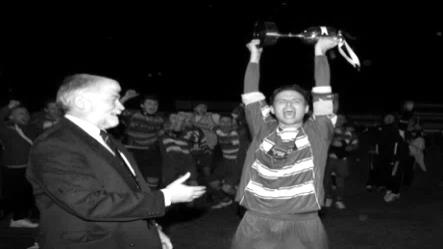 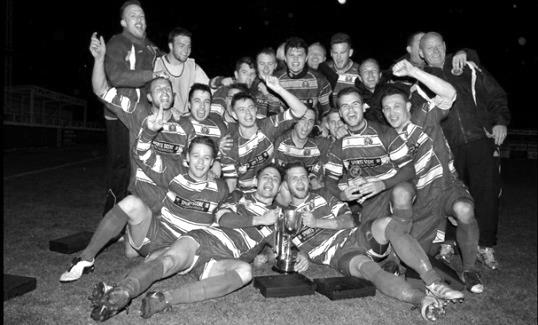 First RoundFirst RoundFirst RoundCamberley Town1-3CobhamHorley Town0-1Chertsey TownBadshot Lea3-1Walton & HershamFC Deportivo Galicia4-1CoveChessington & Hook United2-4AFC HayesFarnham Town1-2SouthallHanworth Villa3-1Kensington BoroughSecond RoundSecond RoundSecond RoundBedfont & Feltham2-0Tooting BecSheerwater1-0BalhamAsh United2-3Fleet SpursFrimley Green0-2Guildford CityGodalming Town2-0Dorking Wanderers ReservesAbbey Rangers3-0RedhillFC Deportivo Galicia5-0AC LondonCobham0-3 AFC HayesAbandoned after 88 minutes due to serious player injury - Match awarded to AFC HayesAbandoned after 88 minutes due to serious player injury - Match awarded to AFC HayesAbandoned after 88 minutes due to serious player injury - Match awarded to AFC HayesCB Hounslow United4-1Badshot LeaHanworth Villa2-1Sandhurst TownEpsom & Ewell1-0BagshotSutton Common Rovers4-2SouthallChertsey Town3-2British AirwaysEversley & California1-5KnaphillBanstead Athletic4-3Colliers Wood UnitedSpelthorne Sports2-1Raynes Park ValeThird RoundThird RoundThird RoundFC Deportivo Galicia16/1Sutton Common RoversAFC Hayes15/1Bedfont & FelthamEpsom & Ewell15/1Godalming TownSheerwater15/1Banstead AthleticGuildford City16/1CB Hounslow UnitedSpelthorne Sports15/1Hanworth VillaKnaphill15/1Fleet SpursChertsey Town15/1Abbey RangersBedfont & Feltham – HistoryBedfont & Feltham Football Club was founded in May 2012 following the amalgamation of Feltham FC and Bedfont Football and Social Club, taking Feltham's place in Division One of the Combined Counties Football League.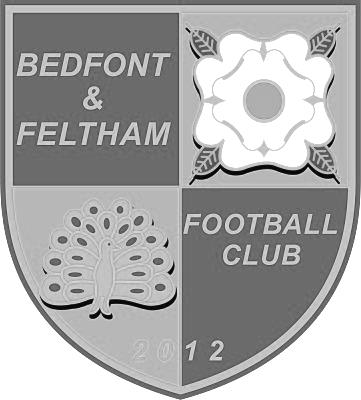 Feltham had already entered the 2012–13 FA Vase under their own name so the club played as Feltham FC until the start of the 2013–14 season. Two Sunday sides played in the West Middlesex Sunday Football League under the Bedfont & Feltham name; one finishing second in Division One and the other winning Division Two.The Yellows' first two seasons saw them finish in a respectable fifth place in the Division One table having been early front-runners. They reached the First Round Proper of the FA Vase in 2013-14 and also won the Middlesex Premier Cup.The club became eligible to compete in the FA Cup for the first time in 2014-15, and reached the First Round Qualifying. The same season also saw the club win the Division One Challenge Cup and become runners-up in the Southern Combination Challenge Cup competition.For season 2015-16, the club restructured its squad and Youth set-up. The club started strongly and for the second time in its short history made the First Round Qualifying in the FA Cup and the FA Vase competitions. This season saw the Yellows finish as runners-up in Division One, earning promotion to the Premier Division of the Combined Counties Football League. The club also reached the final of the RPM Records Division One Challenge Cup for the second consecutive season.The Premier Division experience in 2016-17 started tough with a 2-9 home defeat to Epsom & Ewell on the opening day of the season. This seemed to pave the way for the club’s worst season since its formation: Finishing second from bottom in the Combined Counties Football League’s Premier Division. This resulted in relegation back to Division One.The club was knocked out of the FA Cup at the first hurdle and of the FA Vase at the second. On a brighter note, they reached the semi-finals of the Southern Combination Challenge Cup and the quarter-finals of the Middlesex FA Senior Charity Cup having unceremoniously exited all other cup competitions in earlier rounds. This prompted the club to appoint Garry Haylock as Manager in late April 2017.Life back in Division One in season 2017-18 started very poorly and in consequence, Garry Haylock departed in October 2017 to be replaced by Dan Huxley. The poor run experienced in 2016-17 continued, with the club exiting the FA Cup and FA Vase competitions in the opening rounds. The club reached the Quarter-Finals of the Middlesex Premier Cup; Third Round of the Division One Challenge Cup; Second Round of the Middlesex Charity Cup and Second Round of the Southern Combination Challenge Cup.The squad saw a number of changes throughout the season and found it difficult to bond. This resulted in a bottom four finish. Dan Huxley announced his resignation at the end of the season.The club quickly appointed former Staines Lammas manager Adam Bessent. He will attempt to arrest the mediocrity that has dogged the club since relegation two seasons ago.The Club has retained the FA Charter Standard and is now in its sixth season. The current set-up sees a revived Sunday side and Youth teams from Under 7s to Under 10s.Player SponsorshipHere is the latest list for 2018/19, with new photos showing all of our players and Management that are available for sponsorship. 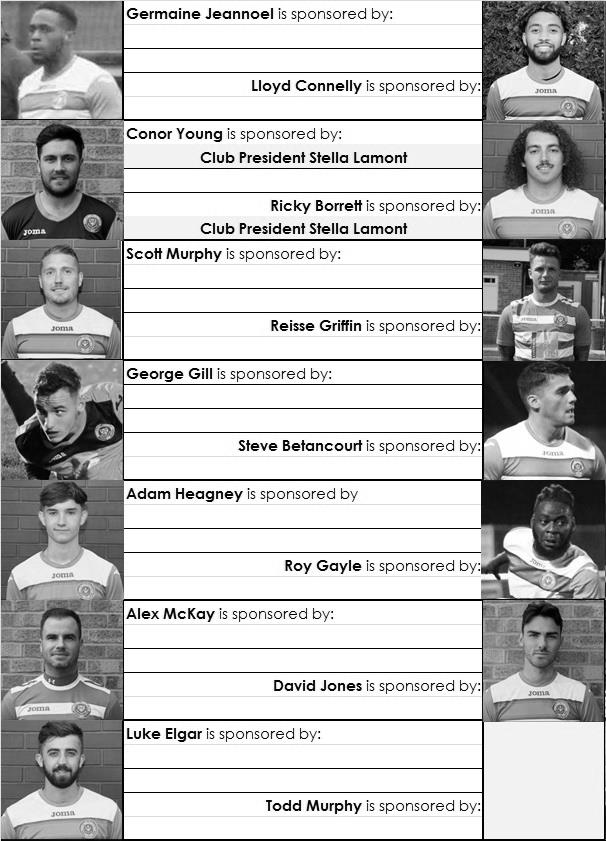 Sponsorship costs just £40 and it is easy to do. Just select a player who has not been previously sponsored and let a Committee Member know that you would like to sponsor them. Beware though. Until we have received the money it is possible for someone to jump in front of you, so don’t delay, sponsor today! 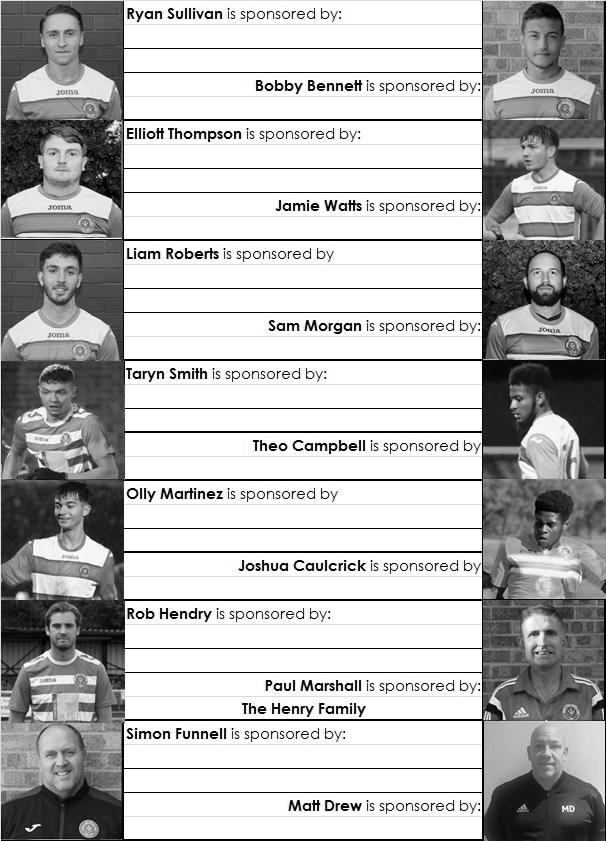 Previous ManagersIn our latest instalment we cover the period from 1963 to 1966.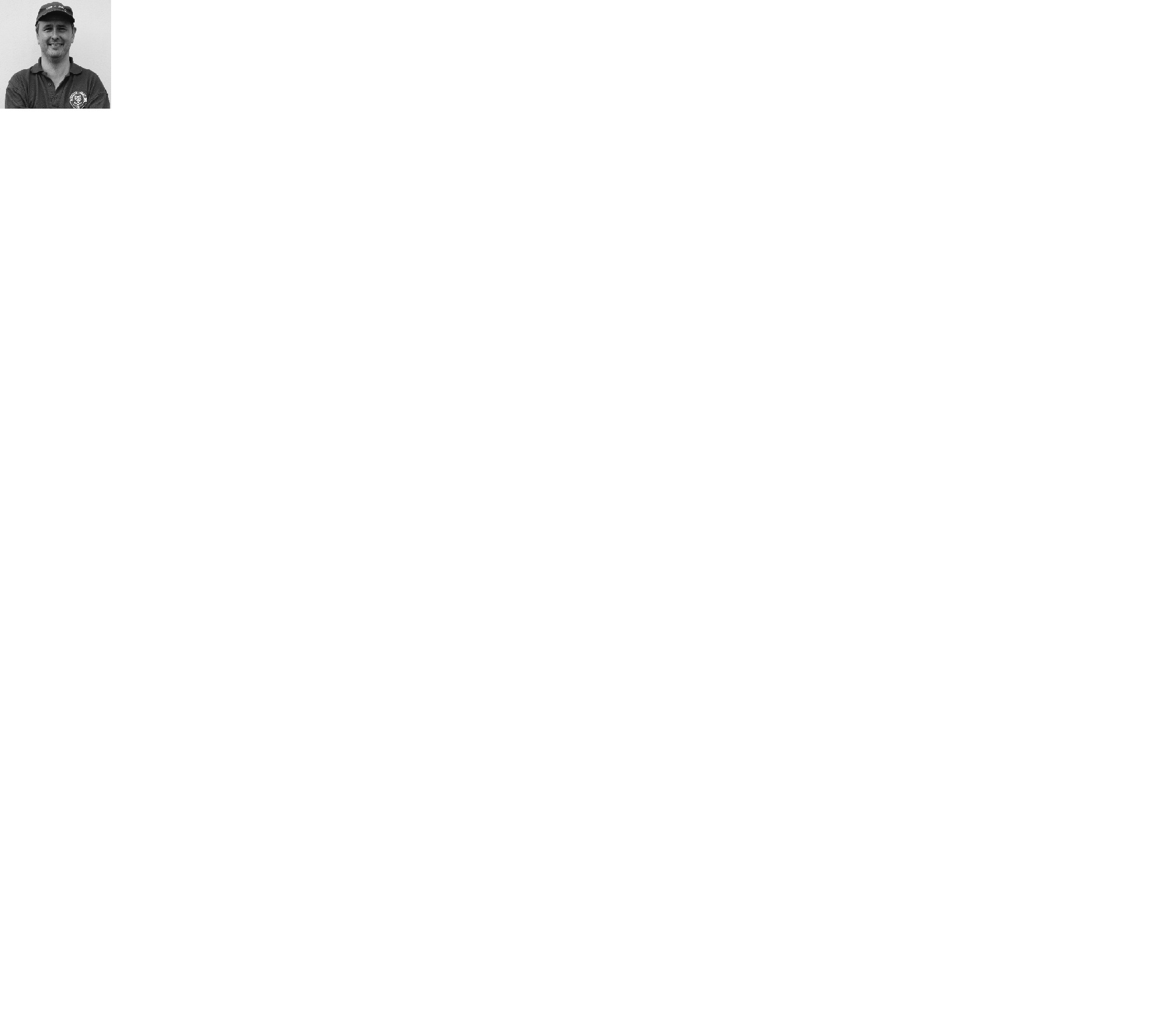 Albert ‘Gil’ Gillings - May 1963 – 23rd March 1965Bernard ‘Podge’ Willis - 23rd March 1965 – 1st June 1965Jimmy Smith - 1st June 1965 – September 1966Following the resignation of Fred Chitty, his recommendation was to promote his Coach Albert ‘Gil’ Gillings to the Manager’s role and the club went with it. (see picture below left)Gillings was a qualified F.A. Coach, and had been a player with Sutton United in earlier years, but was also listed in the papers as being a Professional player during the War. By being appointed in May 1963 it gave him the full closed season to put a team together. However, on the opening day of the season Uxbridge won 4-0 at West Street and all the optimism faded. The return match against Uxbridge just seven days later hinted at an improvement as we only lost 3-2 at Honeycroft, but it was a disastrous season and for only the second time in history we would finish at the foot of the table. There were some awful defeats, not least 9-0 at Letchworth and 2-9 at Worthing, whilst Letchworth also won the return match at home by seven goals to three after we had been 3-1 up at one stage!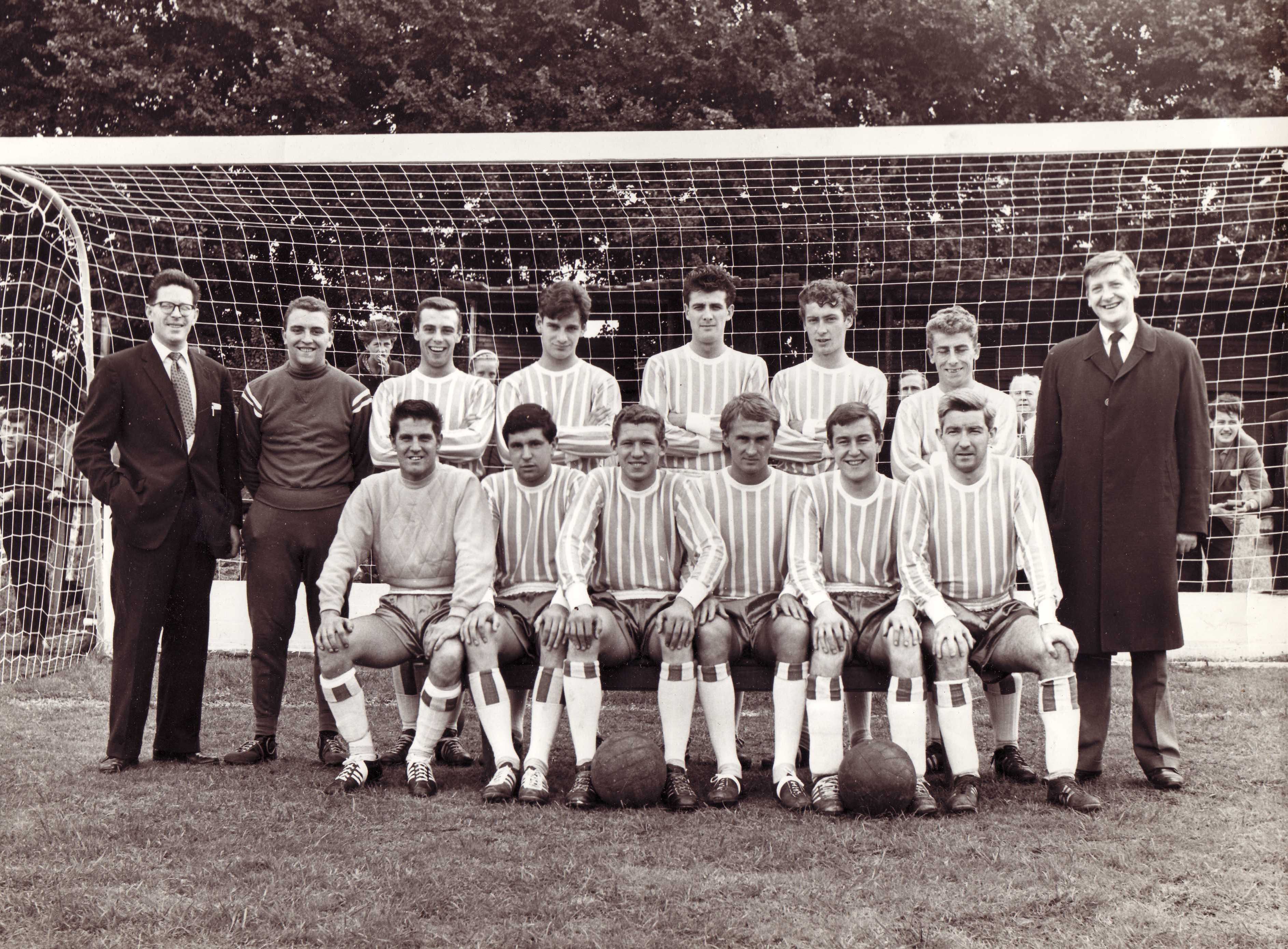 The only results that went our way was a completely surprising win over Slough Town in the F.A. Cup which earned us a decent crowd for the visit of the mighty Walthamstow Avenue, although we lost that match 0-8, and a 7-2 league win over a midtable Wokingham Town side which was good timing as the club met six days later to discuss the following season, at which point Gillings was asked to continue, surely as a result of that recent victory, as we hadn’t secured a single point until defeating Wembley on 7th December!Clearly it was a mistake to have retained Gillings but with the club in a mess there may not have been many options. We were at least reprieved from relegation in this opening Athenian League season due to a shortage of clubs but the 1964/65 season would prove to be worse still. The club dispensed with all Assistants across the teams in November, and so the departure of Pat Tobin made our Manager’s job harder still. We rarely produced a result of note except in the cups where we won two ties in both the FA Cup and the Amateur Cup but again didn’t win a point until 14th November and the following week, despite the first goal in the fledgling career of Johnny Eales we somehow let a 5-1 lead turn into a 6-5 defeat at home to Horsham!Dorking were defeated 5-0 on Boxing Day and it would be they who were our relegation rivals as it became likelythat only one club would go down. We even beat them again by three clear goals in January but followed this with a 5-0 loss at Uxbridge and 8-1 at Tilbury. With just six matches remaining Gillings chose to resign, quoting work commitments, but it was clear he was jumping before he was pushed. In his place came a caretaker Manager Bernard ‘Podge’ Willis; (pictured left) a former player who had been part of our Corinthian League Memorial Shield winning side in 1960 and had also spent time at Worcester Park. However, he couldn’t halt the slide and it all came down to needing to win our final match at Hertford Town to relegate our Surrey neighbours instead. 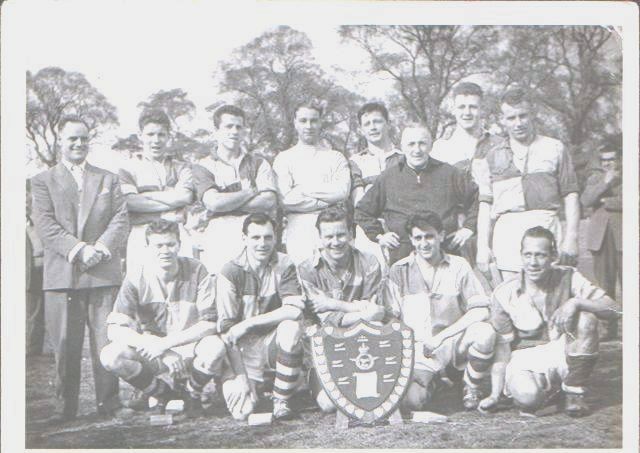 This match would go down in history as one of our darkest moments, although it is not exactly clear who made the decisions, but due to the match being on 1st May 1965 the Isthmian League season had ended and so all of their player registrations were deemed completed. We then “borrowed” Eddie Clack, Dave Leonard, John Aldrich, Alf Baldwin and a future Manager in Dave Fillery, all from Tooting & Mitcham United.Understandably we won the match 4-2 but an official from Dorking had attended the match and stated that Maurice Griffiths had been in the team and was ineligible. It’s true that he had been listed as an ineligible player earlier in the season for us, although we had lost the match in which he played so we were given a warning only, even though he had scored in that match! What I find so hard to understand is why after bringing in all of these “stars” we would then play the one player who was classed as ineligible and my thoughts are that a picture was produced of him playing in the earlier match and not this one. Either way though, the League found our club guilty and deducted us the two points we had “won”. We were relegated for the first time in our history and by the end of the month Willis had also left the club.The club advertised the position and Willis was replaced by Jimmy Smith, the former Leyton Orient and Burnley winger on 1st June 1965 on a salary of £5 and 5 shillings per week plus expenses. This surely must have come out of the pockets of the President John Martin as it was a fairly large sum to pay back then. Living in Roehampton he made the fairly short journey over to Epsom and matters did improve on the pitch, but only slightly! A position of ninth out of 16 was hardly outstanding, especially as we were in the lower Athenian League Division Two by now, but it represented some sort of stability. Or at least it did until he resigned at the end of the season, quoting administrative issues as the main reason for the failure within his four page resignation letter.Our club had missed the entry deadline for the FA Cup; an error that would result in the resignation of Gordon Temperley at the end of the season, and maybe this helped as Smith was persuaded to stay on for 1966/67 although he then quit again through doctor’s advice in September 1966. Bill Budd became Caretaker for a few weeks before we made a very interesting appointment as our next Manager. 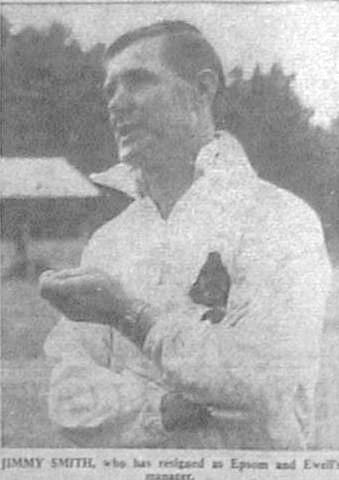 How we stand – Locally and Nationally – inc Sat 01/12/18Here is the latest update on where we all stand. To summarise for new readers, there are 28 promotion places currently available at Step Six, with 358 teams battling away for those spots. The Champions of each League are guaranteed a promotion, with the best nine runners-up also going up. This number looks as though it will rise by three due to no likely promotions from the South West Peninsula League and the now confirmed folding of Isthmian League Thamesmead Town, but this could yet increase further. For now we’ll continue to look at the 28 and anything else will be a bonus! In our previous update, we were listed as 72nd Nationally but since then we have drawn with Kensington Borough and beaten Dorking Wanderers Reserves and Godalming Town, but lost to Eversley & California and now sit in 89th place.Below is our current League table sorted by points per game, while across the page we have the overall top ten and most importantly the 28 clubs who would go up if the season ended right now. Frimley Green, currently holding the runners-up spot in our League on points per game hold the 18th best record of the 19 second placed teams. Our league is so competitive right now that it may well prove to be just the Champions that go up, but I’ll keep updating the position here while we remain involved.Combined Counties League Division One Table – by PPGCombined Counties League Division One Table – by PPGCombined Counties League Division One Table – by PPGCombined Counties League Division One Table – by PPGCombined Counties League Division One Table – by PPGCombined Counties League Division One Table – by PPGCombined Counties League Division One Table – by PPGCombined Counties League Division One Table – by PPGCombined Counties League Division One Table – by PPGPldWDLPtsGDPPGPosBedfont & Feltham15113136+402.402Frimley Green18115238+122.111Farnham Town1594231+202.075Sheerwater16103333+142.064Epsom & Ewell18111634+141.893Sandhurst Town169343001.886Tooting Bec1692529+101.817Chessington & Hook United157262301.5311Dorking Wanderers Res1883727+31.508Ash United1774625+61.479British Airways1873824-21.3310Eversley & California1451816-51.1413Bagshot18521117-360.9412Godalming Town1533912-140.8014Kensington Borough16331012-180.7515Fleet Spurs1530129-180.6017FC Deportivo Galicia1623119-80.5616Cove1421117-180.5018Step Six Table – by PPG – Top 10Step Six Table – by PPG – Top 10Step Six Table – by PPG – Top 10Step Six Table – by PPG – Top 10Step Six Table – by PPG – Top 10Step Six Table – by PPG – Top 10Step Six Table – by PPG – Top 10Which League?PldPtsGDPPGCurrent Pos. Harefield UnitedSSML1644+382.751 Lutterworth TownUCL1540+532.671 Cheltenham SaracensHellW924+262.671 Thame RangersHellE616+112.673 SelstonE.Mids1950+492.631 Thornbury TownHellW821+262.633 Easington SportsHellW821+192.634 TividaleW.Mids2155+632.621 AFC StonehamWess1539+472.603 Steyning TownScomb1539+252.601 Epsom & EwellWe are 89th1834+141.893Step Six Table – The 28 Promoted Clubs if the season ended todayStep Six Table – The 28 Promoted Clubs if the season ended todayStep Six Table – The 28 Promoted Clubs if the season ended todayStep Six Table – The 28 Promoted Clubs if the season ended todayStep Six Table – The 28 Promoted Clubs if the season ended todayStep Six Table – The 28 Promoted Clubs if the season ended todayStep Six Table – The 28 Promoted Clubs if the season ended todayThe 19 Champions – Based on current PPGThe 19 Champions – Based on current PPGThe 19 Champions – Based on current PPGThe 19 Champions – Based on current PPGThe 19 Champions – Based on current PPGThe 19 Champions – Based on current PPGThe 19 Champions – Based on current PPGWhich League?PldPtsGDPPGCurrent Pos. Harefield UnitedSSML1644+382.751 Lutterworth TownUCL1540+532.671 Cheltenham SaracensHellW924+262.671 Thame RangersHellE616+112.673 SelstonE.Mids1950+492.631 TividaleW.Mids2155+632.621 AFC StonehamWess1539+472.603 Steyning TownScomb1539+252.601 Harleston TownEastN1949+412.581 Billingham TownNorthern1846+372.561 Longridge TownNWCN2050+552.501 CheddarWestern1435+322.502 Bedfont & FelthamCCL1536+402.402 Racing Club WarwickMidland1638+362.382 TavistockSWP1638+292.382 RylandsNWCS1740+432.352 Welling TownSCEFL1739+222.291 Hashtag UnitedEastS1739+202.293 Grimsby BoroughNCEL1738+382.242The 9 Best Runners-UpThe 9 Best Runners-UpThe 9 Best Runners-UpThe 9 Best Runners-UpThe 9 Best Runners-UpThe 9 Best Runners-UpThe 9 Best Runners-Up Thornbury TownHellW821+262.633 Amesbury TownWess1744+332.591 Anstey NomadsUCL1538+452.532 AFC VarndeaniansScomb1538+292.532 Newark FlowserveE.Mids1947+582.472 Winslow UnitedSSML1434+362.433 BurnhamHellE1024+172.401 Black Country RangersW.Mids1842+382.332 Carlisle CityNWCN1944+202.322Match and Ball Sponsorships – 2018/19Match and Ball Sponsorships – 2018/19Match and Ball Sponsorships – 2018/19Match and Ball Sponsorships – 2018/19OpponentDateMatch SponsorBall SponsorChessington & Hook Utd21/08/18Club President - Stella LamontClub President - Stella LamontBeckenham Town (FAC)28/08/18Building Shop LtdBuilding Shop LtdCove08/09/18EEFC Management CommitteeEEFC Management CommitteeTooting Bec15/09/18Building Shop LtdBuilding Shop LtdBagshot (LC)25/09/18Sheerwater06/10/18Paul MerrittPaul MerrittKnaphill U23 (Surrey Premier Cup)23/10/18Jack JarmanJack JarmanFrimley Green03/11/18Our Chairman’s Grandchildren – George, Joseph, Ezara and InayaOur Chairman’s Grandchildren – George, Joseph, Ezara and InayaSandhurst Town (LD1C)06/11/18Richard LambertRichard LambertKensington Borough17/11/18Jeff & Arnold PyeJeff & Arnold PyeDorkinian (SPC)20/11/18Dorking Wanderers Res27/11/18Godalming Town01/12/18John BonnerJohn BonnerBedfont & Feltham08/12/18Eversley & California29/12/18Ash United12/01/19Bagshot19/01/19Farnham Town02/02/19British Airways16/02/19AC London02/03/19FC Deportivo Galicia12/03/19Fleet Spurs06/04/19Sandhurst Town20/04/19Club President - Stella LamontClub President - Stella LamontGodalming Town (LC)Date unknownDate unknownUnknown (SPC)3rd Round – might be at home3rd Round – might be at homeMatch sponsorship costs just £60.00!Sponsorship includes: Admission, programmes and hospitality for three people.A full page advert in the programme and mascot for the day (if required).If you are interested, just speak to a Committee Member, or drop me an email at: richard.c.lambert@gmail.comMatch sponsorship costs just £60.00!Sponsorship includes: Admission, programmes and hospitality for three people.A full page advert in the programme and mascot for the day (if required).If you are interested, just speak to a Committee Member, or drop me an email at: richard.c.lambert@gmail.comMatch sponsorship costs just £60.00!Sponsorship includes: Admission, programmes and hospitality for three people.A full page advert in the programme and mascot for the day (if required).If you are interested, just speak to a Committee Member, or drop me an email at: richard.c.lambert@gmail.comMatch sponsorship costs just £60.00!Sponsorship includes: Admission, programmes and hospitality for three people.A full page advert in the programme and mascot for the day (if required).If you are interested, just speak to a Committee Member, or drop me an email at: richard.c.lambert@gmail.comCombined Counties League Premier Division Opponents All-time RecordsCombined Counties League Premier Division Opponents All-time RecordsCombined Counties League Premier Division Opponents All-time RecordsCombined Counties League Premier Division Opponents All-time RecordsCombined Counties League Premier Division Opponents All-time RecordsCombined Counties League Premier Division Opponents All-time RecordsCombined Counties League Premier Division Opponents All-time RecordsCombined Counties League Premier Division Opponents All-time RecordsCombined Counties League Premier Division Opponents All-time RecordsCombined Counties League Premier Division Opponents All-time RecordsCombined Counties League Premier Division Opponents All-time Recordsincl Saturday 1st DecemberPWDLFAPPGGDBestWinWorstLoss Bedfont & Feltham22001333.00+109-2- AC London1100603.00+66-0- Bagshot2200403.00+43-0- FC Deportivo Galicia1100303.00+33-0- Tooting Bec1100313.00+23-1- Fleet Spurs1100323.00+13-2- Frimley Green119113552.55+307-10-1 Godalming Town4301772.2503-20-3 Ash United20113650321.80+186-00-3 Farnham Town1894531291.72+23-01-4 Cove351691078571.63+217-01-6 Chessington & Hook30139863451.60+186-01-3 Sheerwater52211051.60+53-02-3 Dorking Wanderers  Res2101651.50+13-03-5 Sandhurst Town1670928281.3104-01-3 Kensington Borough1010111.000-- British Airways1001230.00-1-2-3 Eversley & California1001120.00-1-1-2A new club record!Our Manager may not have been long in the role but I can report that we have already recorded a club record sequence!Although the first of the wins, against Bagshot, came under the previous tenure, we have now won our last five midweek home matches without conceding a goal and the last four of these, against Knaphill Under 23s, Sandhurst Town, Dorkinians, and Dorking Wanderers Reserves have all come on Simon Funnell’s watch!The record for consecutive midweek home wins in currently seven, recorded between September 1938 and December 1946 when of course there were fewer midweek matches. This is the eighth occasion where we have won at least five consecutive midweek home matches but the first without conceding a goal, although a couple of six win sequences in 1981 and 2016 were recorded with the concession of just one goal. Well done chaps, let’s keep the run going on 15th January against Godalming Town!Combined Counties League – Division One Combined Counties League – Division One Combined Counties League – Division One Combined Counties League – Division One Saturday, 8th December 2018 - Kick-off 3.00 p.m. Saturday, 8th December 2018 - Kick-off 3.00 p.m. Saturday, 8th December 2018 - Kick-off 3.00 p.m. Saturday, 8th December 2018 - Kick-off 3.00 p.m. Epsom and Ewell(Royal Blue & White hoops)VVBedfont & Feltham(Red and White / Red / Red )SquadNUMBERSNUMBERSSquadConor YoungDavid WindmillRicky BorrettAshley HitchinsonLuke ElgarBilly NutbeamReisse GriffinJames WilsonLloyd ConnellyElliott HaydenJamie WattsJamie PearceSteve BetancourtFarhad MahboudiDavid JonesPete DavisAdam HeagneyMichael CaponTodd MurphyRoss Nunn ©Ryan SullivanJordan SarfoLiam RobertsTom Hayden© Scott MurphyPaul NunnScott ElgarJohn NunnElliott ThompsonKelvin KaranjaBobby BennettReece GairyRob HendryRoy GayleOlly MartinezGermaine JeannoelJoshua CaulcrickTaryn SmithSimon FunnellMANAGERMANAGERAdam BessentMatt DrewASST MANAGER ASST MANAGER Jake Bessent / John NunnSam MorganCOACHES COACHES PHYSIOPHYSIOAndy NolanREFEREE: S.HartREFEREE: S.HartREFEREE: S.HartREFEREE: S.HartASSISTANTS: S.Tyler, R.RedmanASSISTANTS: S.Tyler, R.RedmanASSISTANTS: S.Tyler, R.RedmanASSISTANTS: S.Tyler, R.RedmanOUR NEXT VISITORS TO HIGH ROAD Eversley & CaliforniaCombined Counties League – Division OneSaturday, 29th December 2018 – 3.00 pmOUR NEXT VISITORS TO HIGH ROAD Eversley & CaliforniaCombined Counties League – Division OneSaturday, 29th December 2018 – 3.00 pmOUR NEXT VISITORS TO HIGH ROAD Eversley & CaliforniaCombined Counties League – Division OneSaturday, 29th December 2018 – 3.00 pmOUR NEXT VISITORS TO HIGH ROAD Eversley & CaliforniaCombined Counties League – Division OneSaturday, 29th December 2018 – 3.00 pm